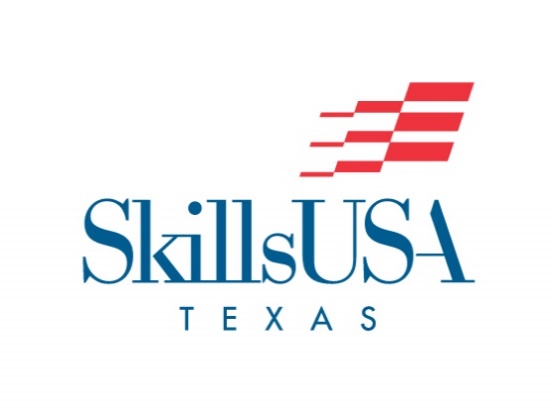 SkillsUSA Texas Special Called Meeting of the Board of DirectorsWednesday November 17, 2021, 4:30PMZoom Conference CallCall To OrderInvocationRoll CallBoard Approval for line of credit for Jake Lopez to be able to open a new Credit Card for SkillsUSA Texas use, allowing Janet Conner to close the account currently used. District budgets, t-shirtsComputer upgrade for BartAdjournmentSkillsUSA Texas“Champions at Work”